Программа деятельности пионерской дружины им.С.ТюленинаОрёл2023Концепция ДПО им. С.ТюленинаДанная программа ориентирована на создание условий для всестороннего развития детей в школе;  раскрытие способностей и склонностей каждого ребенка внеурочной деятельности; на вовлечение родителей учащихся в процесс образования коллектива и определения перспектив его развития. Также программа ориентирована:на формирование культуры общения школьников с товарищами, родителями, педагогами; на формирование у них нравственного самосознания и ответственности; на обучение культуре поведения на основе управления собой; на формирование нравственных позиций на развитие самосознания и культуры самовоспитания; В основу программы положено нравственное развитие личности, формирование ценностных установок понятий «добро», «доброта», «сознательность», «ответственность», «коллектив», «уважение», «доверие», «сопереживание», «сострадание»,  культуры поведения  и межличностных отношений, сознательное и ответственное отношение к учебной деятельности, дисциплине, порученному делу.Вся система работы строится на общечеловеческих ценностях и направлена на стимулирующее развитие личности.Для достижения целевых ориентиров определены следующие задачи:развитие познавательной активности и интересов личности учащихся; создание условий для самовыражения и самореализации  учащихся; формирование сознательного отношения к учебной деятельности. создание нравственно и эмоционально благоприятной среды для формирования детского коллектива и развитие личности учащихся в нем; повышение роли ученического самоуправления в планировании, организации и анализе жизнедеятельности; приобщение учащихся к культуре, традициям, истории школы, села, улуса, отечества, используя культурно-образовательную среду; развитие лучшие человеческие качества детей в процессе организации коллективно-творческой деятельности организации; формирование гражданско-патриотические чувства воспитанников, чувства сопричастности к судьбе отечества. Программа строится на следующих принципах гуманистической педагогики: признание личности каждого ребенка высшей социальной ценностью; уважение индивидуальности, уникальности и своеобразия каждого ребенка; уважительные отношения между взрослыми и детьми; создание ситуации успеха. Основными формами деятельности являются:акции;благотворительные мероприятия;конкурсы;соревнования;фестивали;ярмарки;слеты, сборы;викторины;игровые программы;коллективные творческие дела и т.д.Предполагаемый  результатОсознание ребенком своей значимости, понимание того, что он что-либо делает лучше других, что он обладает внутренней силой, которая может привести к желаемому результату. Признание его авторитета среди сверстников и взрослых, развитие навыков общения, активное участие в делах коллектива.Самоутверждение личности в коллективе, возможность конкретному ребенку свободно высказывать свои взгляды, отстаивать свои интересы. Освоение активного стиля общения; углубления процессов самораскрытия; отработка навыков понимания окружающих людей, их внутреннего мира; закрепление доверительного стиля общения.Для организации работы ДПО формируется главный орган самоуправления – Совет дружины:  в него входят активисты классов, собирается 1 раз в месяц, решаются текущие вопросы, планируется дальнейшая деятельность, обязанности распределены между секторами.Председатель: лидер, выбирается голосованием, контролирует деятельность секторов, отвечает за сборы Совета дружины.Секретарь: ведет запись протоколов заседаний Совета дружины.Редколлегия: представители от каждого отряда, которые будут заниматься оформлением информационных стендов, плакатов, открыток, а также будут вовлекать обучающихся школы в конкурсы рисунков.Трудовой сектор (ответственные за тимуровскую работу): организует трудовой десант.Спортивный сектор:  оказывает помощь при подготовке и проведении соревнований, рейдов по проверке внешнего вида.Культурно-массовый сектор: участвует в разработке планов, сценариев, конкурсов и проведении мероприятий, исходя из содержания программы, плана работы.ЗАКОНЫ  ПИОНЕРОВ             1.    ЗАКОН   ВЕРНОСТИ: пионер верен своей семье, друзьям, своей организации, своему честному слову.            2. ЗАКОН  ЧЕСТИ: пионер всегда говорит правду и выполняет свои обещания.           3.   3АКОН РАДОСТИ: пионер никогда не унывает, он умеет радоваться всему вокруг.          4.    3АКОН РОСТА: пионер самостоятелен, он рад всему новому. Девиз пионера: «БУДЬ ГОТОВ!».  Ответ: «ВСЕГДА ГОТОВ!».ПРАВА И ОБЯЗАННОСТИВсе члены объединения имеют равные права. Пионер имеет право:-  добровольно вступать в пионерскую организацию, выходить из нее, выбирать первичный пионерский коллектив;-  выдвигать кандидатуры в органы самоуправления;-  участвовать в коллективном планировании, организации дел и их оценке;-  выбирать поручение по интересам.Пионер обязан:- действовать в соответствии с Уставом, заботиться и пополнении организации;-  готовить себе достойную смену.Все члены пионерского объединения надевают пионерские галстуки по торжественным случаям, галстук имеет красный цвет-символ радости, праздника, красоты, -трехцветный галстук - символ знамени нашей Родины.СИМВОЛЫ И РИТУАЛЫСимволами детского пионерского объединения «Орлята» являются: знамя организации, пионерский галстук, значок, эмблема, пионерский салют. Пионерский галстук - символ принадлежности к областной  пионерской организации. Пионерский галстук обязателен лишь в торжественных случаях в жизни организации: общие сборы, слеты, праздники. Пионерский салют - традиционное приветствие пионеров, символ значимости четырех главных законов пионерской жизни. Салютом пионеры приветствуют друг друга, отвечая на призыв к пионерам областной пионерской организации «За Родину, добро и справедливость будь готов!». На призыв пионер отвечает: «Всегда готов!». Планирование7.ЛИТЕРАТУРА1.Нормативно-правовые документы деятельности детских общественных объединений.2.Закон РФ   № 273 "Об образовании в Российской Федерации".3.Конвенция о правах ребенка.4.Конституция РФ.СОГЛАСОВАНОрешением педагогического СоветаШколы № 35 г. Орла протокол № 1 от 25.08. 2023  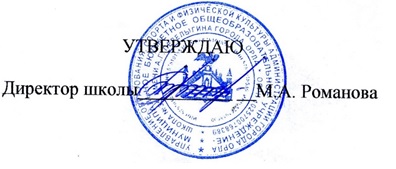 УТВЕРЖДЕНОНа заседании пионерской дружины  Школы № 35 г. Орла    протокол № 1 от 25.08. 2023              №п/пМероприятияСрокипроведенияОтветственный1.Поздравление ветеранов педагогического труда с праздником День знаний.1.09.Педагог-организатор, сов. Дружины.2.Заседания Совета дружины 1 раз в 2 недели.по графикуПедагог-организатор, сов. Дружины.3.Пионерские сборы по классам.2.09.Педагог-организатор.4.Оформление пионерских уголков и уголков младших школьников.сентябрьсов. дружины, педагог-организатор5.Сбор дружины21.09Педагог-организатор, сов. Дружины.6.Пионерский сбор. Прием в пионеры учащихся 5-х классов30.09Педагог-организатор, сов. дружины, Классы 5 а,б; 6 а,б.7.Акция «Примите наши поздравления».Поздравление всех учителей и ветеранов педагогического труда с Днём учителя.5 октябрясов. дружины, педагог-организатор8.Мероприятия, посвящённые Дню героев Отечествадекабрьпионерские отряды,педагог-организатор9.Сбор дружины «Его имя носит наша дружина»Педагог-организатор, сов. дружины.10.Акция «Новогоднее поздравление ветерану».декабрьПедагог-организатор, сов. дружины, отряды.11. Дружинный сбор, посвящённый Дню юного героя-антифашистафевральсов. дружины, педагог-организатор, кл. рук.12.Праздник для 1- 4кл. «Прощай Масленица»февральПедагог-организатор, сов. дружины, отряды.13.Конкурсная программа «Маленькие мамы» для 2-4 кл., 5-7 кл.мартПедагог-организатор, сов. дружины14.Акция «Библиотечным книгам вторую жизнь!». Ремонт книг в школьной библиотеке.апрельПедагог-организатор,сов. дружины.15.Праздник, посвящённый Дню рождения детской организации «Орлята».майПедагог-организатор, сов. дружины,  отряды.16.«Георгиевские игры» праздничное мероприятие, посвящённое 9 Мая.майПедагог-организатор17.Участие пионеров школы в городском митинге, посвящённом Дню Победы.майПедагог-организатор18.Подготовка к приёму в пионеры учеников 4-х классов.майПедагог-организатор, сов. дружины19.День рождения пионерской организации. Участие в городских мероприятиях.майПедагог-организатор20.Сбор дружины «Отчетно-выборный сбор»майПедагог-организатор, сов. дружины, отряды.21.Совместное заседание учкома и совета дружины «Подводим итоги учебного года».майсов. дружины, педагог-организатор22.День защиты детей. Участие в городских мероприятиях.июньсов. дружины, педагог-организатор23.Работа летнего лагеря труда и отдыха. Помощь старших вожатых в работе с младшими школьниками.июньПедагог-организатор, сов. дружины.